Regulatory Action Policy; Statutory guidance on our regulatory action; and Statutory guidance on our PECR powers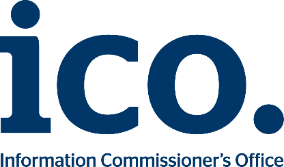 About the policiesThe first three questions are specific to each of the documents, for the remaining questions (questions 4 to 9) please identify the name of the document you are commenting on in your response. Do you agree with our approach to how we exercise our regulatory responsibilities in the RAP? Please explain your answer.Do you agree with our approach to how we exercise our statutory powers in the statutory guidance on our regulatory action (pursuant to our obligations under s160 DPA 2018)? Please explain your answer.Do you agree with our approach to how we exercise our statutory powers in the statutory guidance on our PECR powers (pursuant to our obligations under s55C DPA 1998)? Please explain your answer.Is there anything you would do differently in terms of our approach? Please explain your answer.How much do you agree with the following statements:

“The purpose of the RAP is clear”

	Strongly agree
	Agree
	Undecided
	Disagree
	Strongly disagree

“The purpose of the statutory guidance on our regulatory action is clear”

	Strongly agree
	Agree
	Undecided
	Disagree
	Strongly disagree

“The purpose of the statutory guidance on our PECR powers is clear”

	Strongly agree
	Agree
	Undecided
	Disagree
	Strongly disagree
How much do you agree with the following statements:

“The RAP is helpful”

	Strongly agree
	Agree
	Undecided
	Disagree
	Strongly disagree

“The statutory guidance on our regulatory action is helpful”

	Strongly agree
	Agree
	Undecided
	Disagree
	Strongly disagree

“The statutory guidance on our PECR powers is helpful”

	Strongly agree
	Agree
	Undecided
	Disagree
	Strongly disagree
Do you have any suggestions on how we could make the documents clearer or more helpful?Are there any issues in the documents that you would like us to cover more thoroughly?About you:What is your name?What is your email address?Who are you responding as?

	An individual
	On behalf of an organisation
What is the name of your organisation?Which sector do you represent? 

	Private
	Public
	Third
What industry does your organisation fall into?

	Education
	Social services
	Police/Emergency services
	Environment
	Leisure services
	Healthcare
	Armed forces
	Civil service
	Politics/Local government
	Utilities
	Rail/Road/Airline
	Recruitment
	Construction/Property
	Retail/Food
	Banking/Finance
	Law/Legal
	Charity
	OtherPrivacyWe may decide to publish your name or the name of the organisation you are responding on behalf of or both, to indicate that you have responded to our consultation. Please indicate whether you consent to us publishing your name or the name of the organisation you are responding on behalf of or both for this purpose.	I consent to you publishing my name and the name of my organisation to indicate I responded to this consultation.	I consent to you publishing my name to indicate I responded to this consultation.	I consent to you publishing the name of my organisation to indicate I responded to this consultation.	I do not consent to you publishing my name or organisation to indicate I responded to this consultation. Before you submit:How did you hear about the consultation?How satisfied are you with the consultation? (1 = very satisfied, 2 = satisfied, 3 = neither satisfied or unsatisfied, 4 = unsatisfied, 5 = very unsatisfied)Are there any ways you would change the survey (ie type of questions, style of question, format, methods to respond)?12345